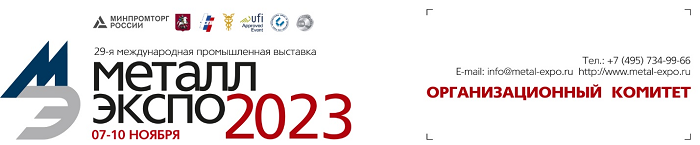 НЕДЕЛЯ МЕТАЛЛОВ В МОСКВЕПРОГРАММА РАБОТЫ09 ноября 2020, понедельник10 ноября 2020, вторник11 ноября 2020, среда12 ноября 2020, четверг13 ноября 2020, пятницаВремяМероприятиеМесто проведенияОрганизаторы10:00–17:00Russian Metal and Steel Market, The 23nd International ConferenceAZIMUT Moscow Olympic HotelMetal Supply & Salestel.: +7 (495) 734-99-2217:00–19:00Awarding winners of contests for The Best Steel Stock, The Best Sales Network and The Best Steel Service Center in RussiaAZIMUT Moscow Olympic HotelRUMSStel.: +7 (495) 925-05-49ВремяМероприятиеМесто проведенияОрганизаторы10:00–18:00Metal-Expo’2020 working hrsHalls 55, 57Metal-Expotel.: +7 (495) 734-99-6613:00–14:00Opening Ceremony of Metal-Expo’2020, the 26th International Industrial Exhibition, awarding winners of The Main Event in the 2020 Russian Steel Industry contestBig conference room, hall 57The Ministry of Industry and Trade of the Russian FederationMetal-Expotel.: +7 (495) 734-99-6610:00–18:00Zinc - Corrosion Protection, The 21th Scientific and Practical SeminarMeeting room 1, hall 57Zinc Development Centertel.:+7 (495) 772-07-3914:00–17:00Meeting of Coordination Council for the Steel Industry by the Ministry of Industry and Trade of the Russian FederationBy invitations onlyThe Ministry of Industry and Trade of the Russian FederationMetal-Expotel.: +7 (495) 734-99-6614:30–18:00Titanium Melting. Solutions and Equipment, seminar - discussionHall 55, VIP roomTitanium Associationtel.: +7 (495) 446-89-50ВремяМероприятиеМесто проведенияОрганизаторы10:00–18:00Metal-Expo’2020 working hrsHalls 55, 57Metal-Expotel.: +7 (495) 734-99-6610:00–12:00Roundtable of Galvanized and Coated Rolled Products Producers (sandwich panels, sheet metal, metal roofing and other profiles)To be advisedRUMSStel.: +7 (495) 925-05-4910:00–13:30Meeting of Working Group on Mastering New Types of Products and Improving Quality of Steel Products for the Automotive IndustryBig conference room, hall 57The Ministry of Industry and Trade of the Russian FederationTsNIIChermettel.: +7 (495) 777-93-01KAMAZRussian Steel10:00–13:30Reservoir Building: Problems, Solutions, Innovations, The 4d-Internatioanl ConferenceMeeting room 2, hall 57TsNIIPSKtel.: +7 (499) 128-77-7710:00–13:30Welding, Thermal Cutting and Protective Coatings in Steel Industry and Metalworking, Scientific and Practical ConferenceMeeting room 1, hall 57Chief Welders’ Association tel.: +7 (496) 575-30-6010:00–13:30The Best Practices of Using Oils and Lubricants: Transformation from Operating Expenses into Highly Profitable Assets, seminarLecture room 1, hall 55, 1st floorExima PRO tel: +7 (812) 309-93-43, +7 (921) 937-74-7810:00–18:003D Solutions to Steel Products Repair and Printing, ConferenceBig meeting room, hall 55, 3d floorTSNIITMASHi3Dtel.: +7 (495) 108 60 6814:00–17:00Meeting of Chief Metallurgists of Leading Russian Steel MillsBig conference room, hall 57TsNIIChermettel.: +7 (495) 777-93-01League to Support Defense Industry Enterprises 14:00–18:00Reservoir Building: Problems, Solutions, Innovations, The 4d-Internatioanl ConferenceMeeting room 2, hall 57TsNIIPSKtel.: +7 (499) 128-77-7714:30–17:00Foundry Info System, Galaktika, conferenceLecture room 1, hall 55, 1st floorHeavy Engineering Committee.  Russian Union of Heavy Engineerstel.: +7 (904) 362-55-8314:30–18:00Meeting of Steel Structures Group members, conferenceMeeting room 1, hall 57Steel Structures Grouptel.: +7 (985) 625-29-3516:00–18:00Annual Granting TMK Partners Official Dealers CertificatesBy invitations onlyTMK tel.: +7 (495) 775-76-00ВремяМероприятиеМесто проведенияОрганизаторы10:00–18:00Metal-Expo’2020 working hrsHalls 55, 57Metal-Expotel.: +7 (495) 734-99-6610:00–17:00New Advanced Materials, Equipments and Technologies for Their Manufacture, 19th Scientific and Practical ConferenceBig meeting room, hall 55, 3d floorThe Ministry of Industry and Trade of the Russian FederationTsNIIChermettel.: +7 (495) 777-93-01VNIIMETMASHMetallurgmashTSNIITMASH10:00–13:30Development of Regulatory Framework for Steel Structures, roundtableMeeting room 1, hall 57ARSStel.: (495) 744-02-6310:00–13:30OMK Digital Services. Are There Any Advantages for Partners?, seminarMeeting room 2, hall 57OMK11:00–13:00Roundtable of Non-Ferrous Rolled Products Suppliers and UsersTo be advisedRUMSStel.: +7 (495) 925-05-4914:30–18:00The Role of Steel Structures Plants in Steel Structures Market Development. Certification for STO SCDA, roundtableMeeting room 1, hall 57ARSStel.: (495) 744-02-6314:30–18:00Corporate Communication in the Russian and the CIS Steel Industries’2020, Conference; awarding winners of Competition for The Best Corporate Publication in the Steel Industry’2020Meeting room 2, hall 57RUMSStel.: +7 (495) 734-99-22Metal-Expotel.: +7 (495) 734-99-6617:00–19:00Awarding steel companies, enterprises, and institutions Metal-Expo gold and silver medals for:- High-tech Solutions to Equipment, Technologies, and Ferrous and Non-ferrous Products Manufacture- The Best Solution to Implementation of Steel and Aluminium in Construction- The Best Scientific Publication in Steel IndustryBig meeting room, hall 55, 3d floorThe Ministry of Industry and Trade of the Russian FederationMetal-Expotel.: +7 (495) 734-99-6618:00–22:00Russian Pyramid, VIP-tournament for Heads and Top-Managers of Steel CompaniesBy invitations onlyMetal-Expotel.: +7 (495) 734-99-66ВремяМероприятиеМесто проведенияОрганизаторы10:00–16:00Metal-Expo’2020 working hrsHalls 55, 57Metal-Expotel.: +7 (495) 734-99-6610:00–13:00Roundtable for Marketing Professionals from Steel and Metal Trading CompaniesMeeting room 1, hall 57RUMSStel.: +7 (495) 925-05-4911:00–14:00Future is Determined Today, Summit of Postgraduates of Technical Institutions;Awarding Winners of Competition Among Young ScientistsBig conference room, hall 57GUUMGTUMISiSMetallurgmashMetal-Expotel.: +7 (495) 734-99-6612:30–13:00Awarding winners of contest for The Best Internet-Project 2020 among Russian and the CIS Steel Producers and TradersMeeting room 1, hall 57RUMSStel.: +7 (495) 925-05-4913:00–15:00Metalland, Intellectual brain-ring gameEvents hall (2d floor), hall 55 Metall-Markettel: +7 (846) 270-48-1614:00–15:00Awarding winners of Metal-Expo'2020 in nomination for The Best ExpositionBig conference room, hall 57The Ministry of Industry and Trade of the Russian FederationMetal-Expotel.: +7 (495) 734-99-6616:00–16:00Official closing of Metal-Expo'2019Halls 55, 57Metal-Expotel.: +7 (495) 734-99-66